Odprtje predvideno proti koncu leta 2018Casa SEAT: SEAT-ov poklon Barceloni/	Navdih za ime so bile bližnje mestne znamenitosti: Casa Batlló, Casa Milà 
in Casa Fuster/	Casa SEAT bo stala na križišču ulice Paseo de Gracia in avenije Diagonal, 
v samem srcu Barcelone/	Novi prostor naj bi postal stičišče novih mestnih trendov in talentov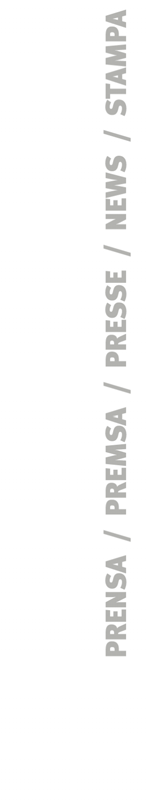 Martorell (Španija), 1. 9. 2017 – SEAT-ov novi multidisciplinarni prostor v Barceloni se bo imenoval Casa SEAT. Znamka je navdih za to ime našla pri nekaterih najznamenitejših mestnih zgradbah, kot so Casa Batlló, Casa Milà in Casa Fuster, od katerih prav vsaka velja za mednarodno uveljavljen biser modernistične arhitekture. S tem projektom se želi SEAT pokloniti Barceloni, njenim prebivalcem in 30 milijonom ljudi, ki vsako leto obiščejo to mesto in se identificirajo s temi arhitekturnimi mojstrovinami."Ime Casa SEAT se popolnoma ujema z vrednotami, ki jih bodo odražali naši novi prostori v Barceloni. Mesto je mozaik zgodovinskih zgradb, ki so znane po vsem svetu in katerih ime odraža koncept 'hiše'," je pojasnil predsednik uprave družbe Luca de Meo. "Casa SEAT odlično uteleša to, kar ta prostor želi biti: hiša, kjer bodo prebivalci Barcelone in vsi ljubitelji znamke SEAT z vsega sveta vedno dobrodošli."Casa SEAT bo stala na ulici Paseo de Gracia 109, na križišču z avenijo Diagonal, odprli pa naj bi jo proti koncu leta 2018. Ta prostor bo sedež družbe v Barceloni, postal pa naj bi nepogrešljiv sestavni del kulturnega in gospodarskega življenja ter obenem stičišče novih trendov ter lokalnih in mednarodnih talentov. Novi prostori, ki bodo zavzemali površino 2600 kvadratnih metrov, bodo namenjeni kulturnim dogodkom, razstavam, kulinaričnim prireditvam, koncertom in pop-up trgovinam ter mnogim drugim aktivnostim.Poleg tega, da bodo v ospredju najnovejši trendi z več različnih področij, bodo obiskovalci Case SEAT imeli tudi priložnost, da spoznajo in kupijo SEAT-ove najnovejše, individualno prilagojene izdelke. Ta novi prostor bo ponujal nove prodajne formate, ki bodo vključevali najsodobnejše tehnologije za edinstveno fizično in digitalno izkušnjo in bodo znamki omogočali, da bo svoje najprivlačnejše modele prodajala na način, ki bo naravnan na zadovoljstvo strank.Izdelano v BarceloniDecembra lani sta SEAT in barcelonski mestni svet podpisala dogovor, na osnovi katerega promovirata inovativnost, trajnostno mobilnost in iskanje novih talentov. V sklopu tega dogovora je SEAT aprila odprl raziskovalni laboratorij Metropolis:Lab Barcelona, kjer poteka razvoj inovativnih rešitev za mobilnost prihodnosti. S prihodom Case SEAT zdaj podjetje ponovno dokazuje, da je njegova zavezanost mestu Barceloni sestavni del njegove DNK.SEAT je edino špansko podjetje v svoji panogi, ki pokriva celotni razpon avtomobilske proizvodnje – od dizajna, razvoja in proizvodnje do trženja. Je član koncerna Volkswagen in mednarodno podjetje s sedežem v Martorellu (Barcelona). Izvaža 81 % svojih vozil in je preko prodajne mreže, v katero je vključenih 1.700 partnerskih avtohiš, prisoten v 80 državah. Leta 2016 je njegov dobiček iz rednega poslovanja znašal več kot 143 milijonov evrov, kar je najboljši rezultat v zgodovini podjetja. Poleg tega je po vsem svetu skupno prodal skoraj 410.000 vozil.Skupina SEAT zaposluje več kot 14.500 ljudi. Ti delajo v treh proizvodnih centrih – Barcelona, El Prat de Llobregat in Martorell, kjer med drugim izdelujejo prodajno izjemno uspešna modela Ibiza in Leon. Na Češkem izdelujejo modela Ateca in Toledo, na Portugalskem Alhambro in na Slovaškem Mii.Multinacionalno podjetje ima tudi tehnični center, v katerem dela 1.000 inženirjev. Njihov cilj je postati gonilna sila na področju inovacij za vodilnega industrijskega investitorja v raziskave in razvoj v Španiji. SEAT v svoji modelski paleti že ponuja najsodobnejšo povezljivostno tehnologijo, trenutno pa se osredotoča na globalno digitalizacijo, ki je bistvena v zagotavljanju mobilnosti za prihodnost.SEAT CommunicationsCristina Vall-LlosadaVodja korporativnega komuniciranja T / +34 93 708 53 78M/ +34 646 295 296cristina.vall-llosada@seat.eshttp://seat-mediacenter.comEzequiel AvilésKorporativno komuniciranje T / +34 93 708 59 50M / +34 646 303 738ezequiel.aviles@seat.es